Formulario - “CESIÓN DE PERMISO PRECARIO A PERSONA FÍSICA”A la División Registros y Habilitación / Habilitaciones:		Por medio del presente solicito autorización para ceder gratuitamente el permiso precario, que me fuera otorgado por Resolución de Vicepresidencia Ejecutiva N.º:……………………..DATOS DEL TITULAR CEDENTEAgencia/ Subagencia Oficial (*): ………...…...…..……...Teléfono – Caract. y N°:…...……………………….…...…………..Domicilio Comercial – Calle:…………………..……………..……..……..…………N°……...………………..Local:…….....……Localidad:……..………….……….……...….……Departamento:…………….…..………...…...………..C.P.:…….…..….....…..Apellido y Nombres:……………….…………………..……….…………….……DNI.: N°…………………………….………...….Domicilio Particular – Calle: ……………...…………………..………...…...…….…N°…….….……..……Piso/Dpto…………....Localidad:……..….…...…….…………….….………Departamento:…………….……..………...…...………..C.P.:…...….….…   ___________________________________                              ________________________________ FIRMA DEL TITULAR CEDENTE                                                          CERTIFICACIÓN DE FIRMA       DATOS DEL TITULAR PROPUESTOApellido y Nombres:………………..………………..……..….……..………………DNI N°…………….……...………..……...….Domicilio Comercial – Calle:…………………..…………………….…….……..…………N°……...…..…….Local:…….…..……Localidad:……..….…….………..……...…….....……Departamento:……………..……..……...…...………..C.P.:……....…..…  ___________________________________                              ________________________________FIRMA DEL TITULAR PROPUESTO                                                         CERTIFICACIÓN DE FIRMA         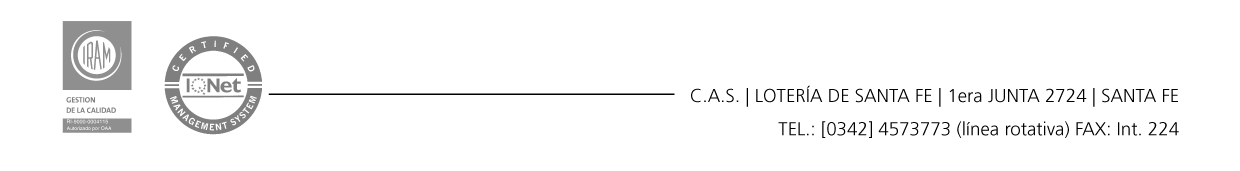 